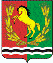        АДМИНИСТРАЦИЯ МУНИЦИПАЛЬНОГО ОБРАЗОВАНИЯ ЮДИНСКИЙ СЕЛЬСОВЕТ  АСЕКЕЕВСКОГО  РАЙОНА  ОРЕНБУРГСКОЙ  ОБЛАСТИ П О С Т А Н О В Л Е Н И Е19.07.2019					                                                        № 25-пп. ЮдинкаО внесении изменений в постановление № 26-п от 12.07.2011 «Об организации сбора отработанных ртутьсодержащих ламп»В соответствии с Федеральным законом от 6 октября 2003 года № 131-ФЗ «Об общих принципах организации местного самоуправления в Российской Федерации»,руководствуясь Уставом муниципального образования Юдинский сельсовет Асекеевского района Оренбургской области постановляю:1. Внести изменения в постановление « Об организации сбора отработанных ртутьсодержащих ламп»:          1.1 Приложение №1  к постановлению пункт 2 изложить в новой редакции.2. Настоящее постановление вступает в силу после его официального обнародования.Глава администрации 								А.И.Кийло                                                                                    Приложение                                                                                                                      к постановлению                                                                                                                      от 19.07.2019г. №25-п           2. Администрация Юдинского сельсовета организует сбор и определяют место первичного сбора и размещения отработанных ртутьсодержащих ламп у потребителей ртутьсодержащих ламп ( кроме потребителей ртутьсодержащих ламп, являющихся собственниками , нанимателями, пользователями помещений в многоквартирных домах и имеющих заключенный собственниками указанных помещений договор управления многоквартирными домами или договор оказания услуг и (или) выполнения работ по содержанию и ремонту общего имущества в таких домах), а также их информирование.